保利明玥澜岸花园项目安居型商品房看房交通指引和注意事项看房现场不提供停车位，建议绿色出行。请看房家庭认真仔细阅读以下事项：一、看房交通看房家庭可选择以下任意一种形式前往项目现场看房（保利明玥澜岸花园项目营销中心（下简称营销中心），地址：深圳市坪山区碧岭街道沙湖社区龙勤路与规划复兴路南侧。（一）乘坐地铁和公交车（请密切留意最新公共交通信息）您的位置-地铁14号线锦龙地铁站C2出口-公交站坪山城市候机楼站上车M294路(或941路、M295路、B678路、M220路、M326路 )-坪山高级中学站下车-步行约800米到项目营销中心。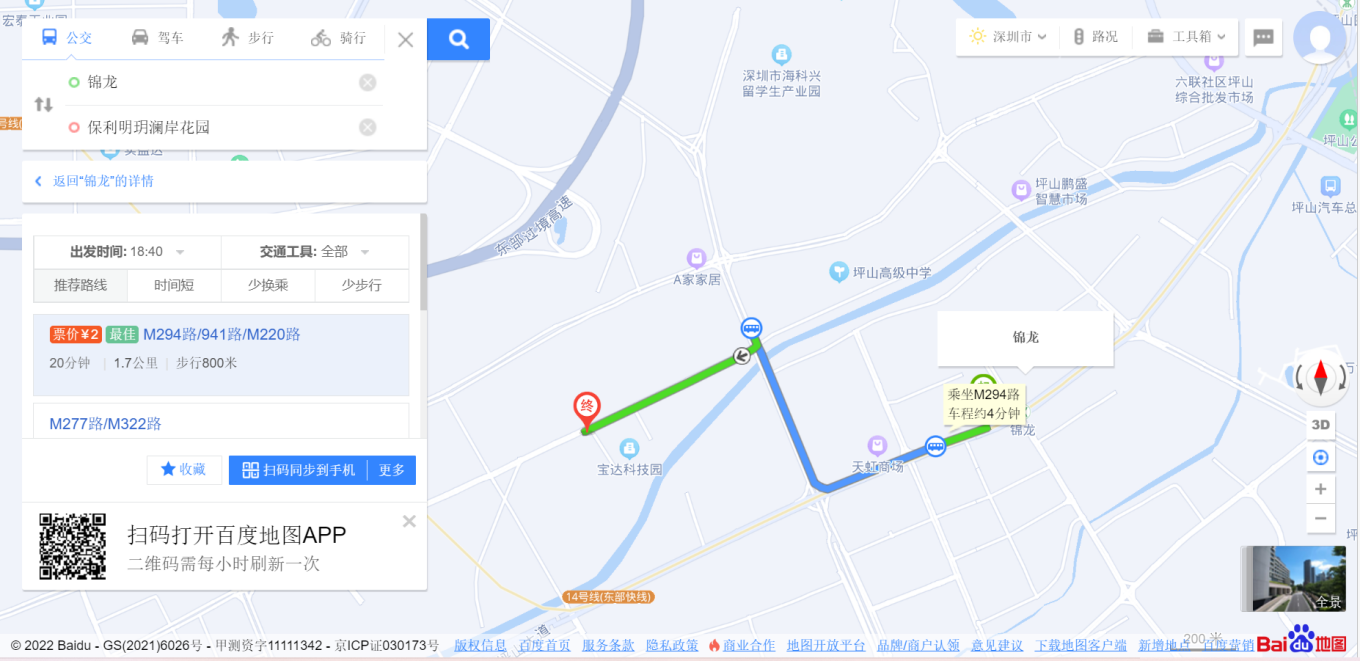 （二）乘坐公交（请密切留意最新公共交通信息）您的位置-横坪沙湖路口/碧玲派出所/澳子头社康中心/谢屋村/坪山高级中学等公交站-步行约500米到项目营销中心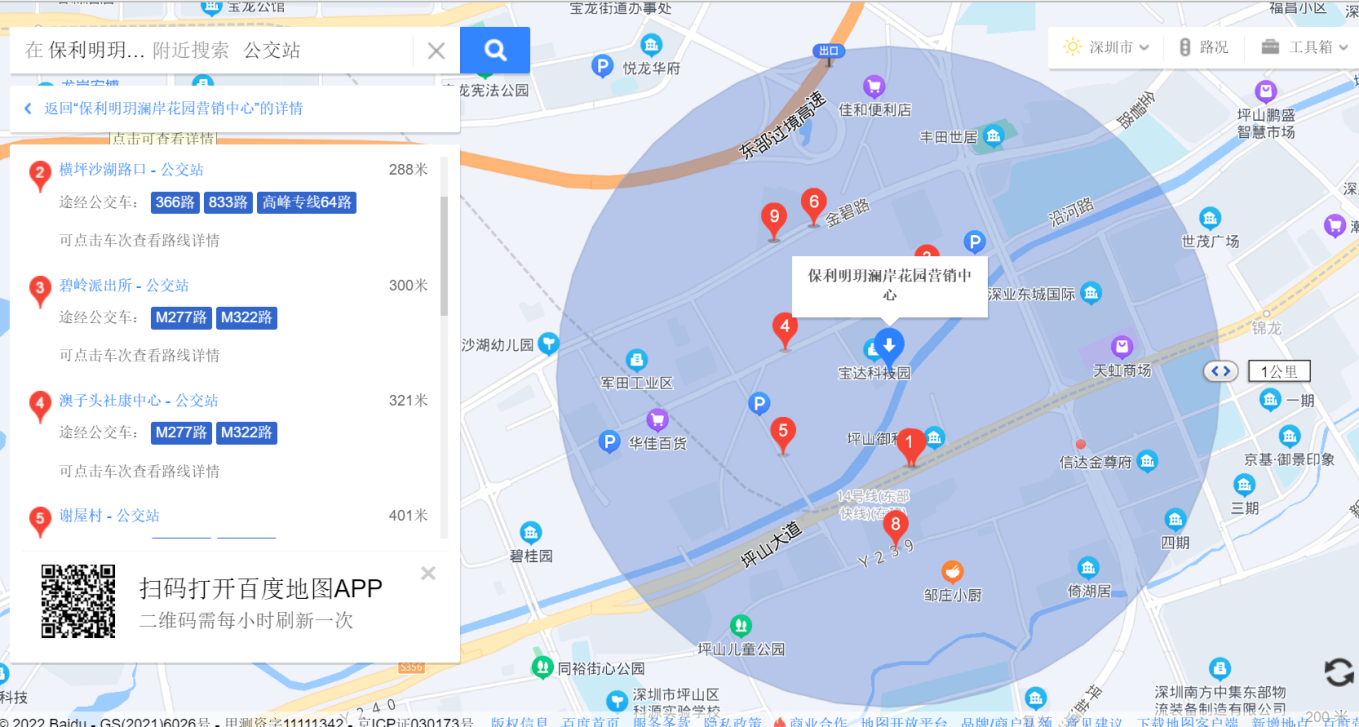 （三）自驾车（注：现场停车位数目较少，建议公交出行）1．从罗湖/福田出发：北环大道/深南东路/滨河大道——沿河北路——罗沙路——惠深沿海高速——坪盐通道——锦龙大道——新龙路——保利明玥澜岸花园项目营销中心2．从坂田/龙华出发：布龙路——水官高速——南坪快速——坪山大道——沙湖路——新龙路——保利明玥澜岸花园项目营销中心3．从布吉/横岗出发：龙岗大道——南坪快速——坪山大道——沙湖路——新龙路——保利明玥澜岸花园项目营销中心规范化金明你4．从龙岗中心城周边出发：龙岗大道——深汕路/碧心路/宝荷路——宝龙大道/南同大道——锦龙大道——新龙路——保利明玥澜岸花园项目营销中心二、交通区位图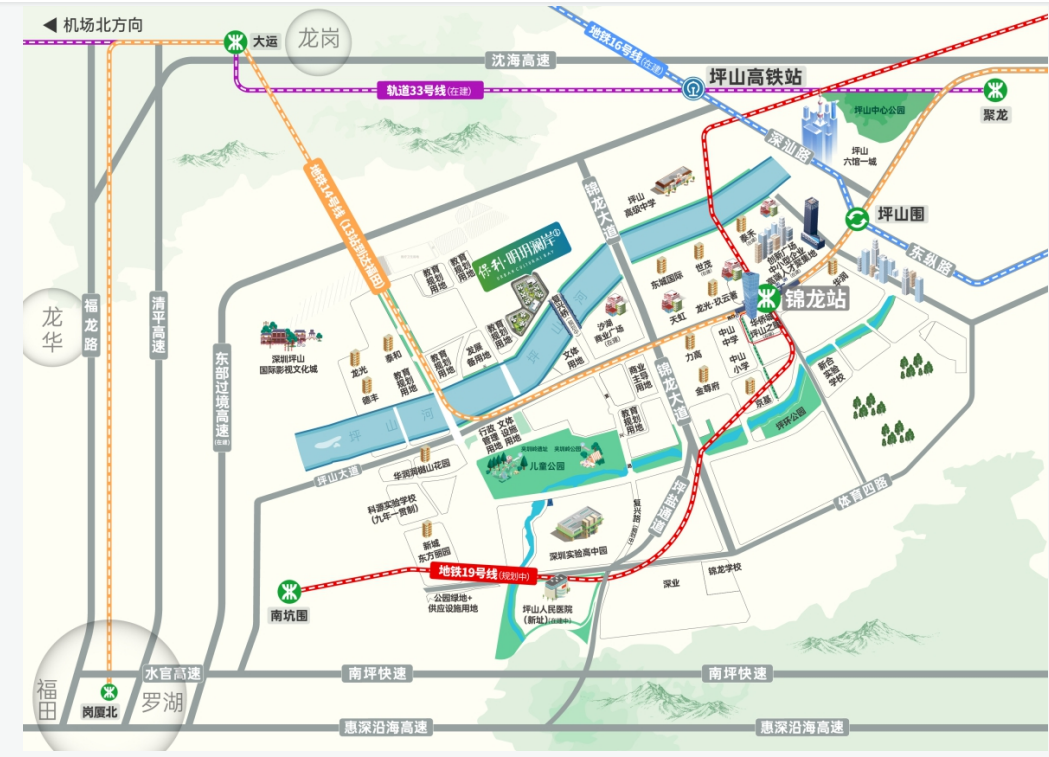 三、注意事项（一）看房家庭须按约定的时间，凭申请人身份证、预约看房回执单参加看房活动。（二）考虑到看房现场接待能力有限，为了营造顺畅、良好的看房环境，请每个看房家庭最多安排两人现场看房。从安全角度考虑，请看房家庭尽量不要携带老人、儿童。（三）为了保证看房家庭人身安全，请遵循现场工作人员统一安排，不要在看房现场随意走动，以免发生意外。（四）疫情防控措施：看房家庭应当按照约定的看房时间前往项目现场看房，因疫情防控需要，每个看房家庭最多安排2人到场参加看房。请参加看房的人员，规范佩戴口罩，出示”三天三检”和24小时内核酸阴性证明，健康码为绿码，行程卡显示近7天无中高风险地区及社区暴发疫情地市旅居史，仔细阅读并现场签署《防疫承诺书》。如有任何疑问，欢迎来电咨询：0755-8959 9998深圳市保发房地产开发有限公司2022年12月       保利明玥澜岸花园项目定位二维码（高德地图）: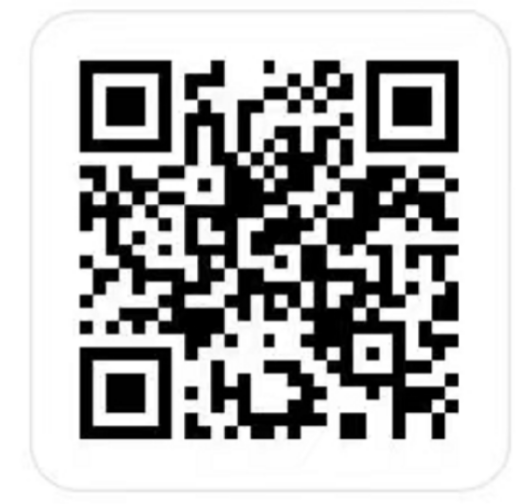 